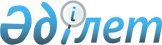 О бюджете С. Мендешевского сельского округа Жангалинского района на 2020-2022 годы
					
			Утративший силу
			
			
		
					Решение Жангалинского районного маслихата Западно-Казахстанской области от 10 января 2020 года № 42-8. Зарегистрировано Департаментом юстиции Западно-Казахстанской области 14 января 2020 года № 5946. Утратило силу решением Жангалинского районного маслихата Западно-Казахстанской области от 5 апреля 2021 года № 4-8
      Сноска. Утратило силу решением Жангалинского районного маслихата Западно-Казахстанской области от 05.04.2021 № 4-8 (вводится в действие со дня первого официального опубликования).
      В соответствии с Бюджетным кодексом Республики Казахстан от 4 декабря 2008 года, Законом Республики Казахстан от 23 января 2001 года "О местном государственном управлении и самоуправлении в Республике Казахстан", Жангалинский районный маслихат РЕШИЛ:
      1. Утвердить бюджет С.Мендешевского сельского округа на 2020-2022 годы согласно приложениям 1, 2 и 3 соответственно, в том числе на 2020 год в следующих объемах:
      1) доходы – 19 653 тысячи тенге:
      налоговые поступления – 750 тысяч тенге;
      неналоговые поступления – 0 тенге;
      поступления от продажи основного капитала – 0 тенге;
      поступления трансфертов – 18 903 тысячи тенге;
      2) затраты – 19 653 тысячи тенге;
      3) чистое бюджетное кредитование – 0 тенге:
      бюджетные кредиты – 0 тенге;
      погашение бюджетных кредитов – 0 тенге;
      4) сальдо по операциям с финансовыми активами – 0 тенге:
      приобретение финансовых активов – 0 тенге;
      поступления от продажи финансовых активов государства – 0 тенге;
      5) дефицит (профицит) бюджета – 0 тенге;
      6) финансирование дефицита (использование профицита) бюджета – 0 тенге:
      поступление займов – 0 тенге;
      погашение займов – 0 тенге;
      используемые остатки бюджетных средств – 0 тенге.
      Сноска. Пункт 1 - в редакции решения Жангалинского районного маслихата Западно-Казахстанской области от 23.12.2020 № 56-8 (вводится в действие с 01.01.2020).


      2. Поступления в бюджет сельского округа на 2020 год формируются в соответствии с Бюджетным кодексом Республики Казахстан и решением Жангалинского районного маслихата от 27 декабря 2019 года №41-1 "О районном бюджете на 2020-2022 годы" (зарегистрированное в Реестре государственной регистрации нормативных правовых актов № 5922).
      3. Учесть в бюджете сельского округа на 2020 год поступления субвенции передаваемых из районного бюджета в сумме 21 215 тысяч тенге.
      4. Деньги от реализации товаров и услуг, предоставляемых государственными учреждениями, подведомственных местным исполнительным органам, используются ими в порядке, определяемом Бюджетным кодексом Республики Казахстан и Правительством Республики Казахстан.
      5. Руководителю аппарата Жангалинского районного маслихата (С.Успанова) обеспечить государственную регистрацию данного решения в органах юстиции.
      6. Настоящее решение вводится в действие с 1 января 2020 года. Бюджет С.Мендешевского сельского округа на 2020 год
      Сноска. Приложение 1 - в редакции решения Жангалинского районного маслихата Западно-Казахстанской области от 23.12.2020 № 56-8 (вводится в действие с 01.01.2020). Бюджет С.Мендешевского сельского округа на 2021 год Бюджет С.Мендешевского сельского округа на 2022 год
					© 2012. РГП на ПХВ «Институт законодательства и правовой информации Республики Казахстан» Министерства юстиции Республики Казахстан
				
      Председатель сессии

Е. Ибрашев

      Секретарь маслихата

З. Сисенғали
Приложение 1
к решению районного маслихата
от 10 января 2020 года № 42-8
Категория
Категория
Категория
Категория
Категория
Категория
Сумма, тысяч тенге
Класс
Класс
Класс
Класс
Класс
Сумма, тысяч тенге
Подкласс
Подкласс
Подкласс
Подкласс
Сумма, тысяч тенге
Специфика
Специфика
Специфика
Сумма, тысяч тенге
Наименование
Наименование
Сумма, тысяч тенге
1
2
3
4
5
5
6
1) Доходы
1) Доходы
19 653
1
Налоговые поступления
Налоговые поступления
750
01
Подоходный налог
Подоходный налог
180
2
Индивидуальный подоходный налог
Индивидуальный подоходный налог
180
04
Hалоги на собственность
Hалоги на собственность
570
1
Hалоги на имущество
Hалоги на имущество
50
3
Земельный налог
Земельный налог
20
4
Hалог на транспортные средства
Hалог на транспортные средства
500
2
Неналоговые поступления
Неналоговые поступления
0
01
Доходы от государственной собственности
Доходы от государственной собственности
0
5
Доходы от аренды имущества, находящегося в государственной собственности
Доходы от аренды имущества, находящегося в государственной собственности
0
3
Поступления от продажи основного капитала
Поступления от продажи основного капитала
0
4
Поступления трансфертов 
Поступления трансфертов 
18 903
02
Трансферты из вышестоящих органов государственного управления
Трансферты из вышестоящих органов государственного управления
18 903
3
Трансферты из районного (города областного значения) бюджета
Трансферты из районного (города областного значения) бюджета
18 903
Функциональная группа
Функциональная группа
Функциональная группа
Функциональная группа
Функциональная группа
Функциональная группа
Сумма, тысяч тенге
Функциональная подгруппа
Функциональная подгруппа
Функциональная подгруппа
Функциональная подгруппа
Функциональная подгруппа
Сумма, тысяч тенге
Администратор бюджетных программ
Администратор бюджетных программ
Администратор бюджетных программ
Администратор бюджетных программ
Сумма, тысяч тенге
Программа
Программа
Программа
Сумма, тысяч тенге
Подпрограмма 
Подпрограмма 
Сумма, тысяч тенге
Наименование
Сумма, тысяч тенге
1
2
3
4
5
6
7
2) Затраты
19 653
01
Государственные услуги общего характера
14 810
1
Представительные, исполнительные и другие органы, выполняющие общие функции государственного управления
14 810
124
Аппарат акима города районного значения, села, поселка, сельского округа
14 810
001
Услуги по обеспечению деятельности акима города районного значения, села, поселка, сельского округа
14 810
015
За счет средств местного бюджета
14 810
07
Жилищно-коммунальное хозяйство
4 152
2
Коммунальное хозяйство
3 000
124
Аппарат акима города районного значения, села, поселка, сельского округа
3 000
014
Организация водоснабжения населенных пунктов
3 000
015
За счет средств местного бюджета
3 000
3
Благоустройство населенных пунктов
1 152
124
Аппарат акима города районного значения, села, поселка, сельского округа
1 152
008
Освещение улиц в населенных пунктах
752
015
За счет средств местного бюджета
752
009
Обеспечение санитариинаселенных пунктов
100
015
За счет средств местного бюджета
100
011
Благоустройство и озеленение населенных пунктов
300
015
За счет средств местного бюджета
300
12
Транспорт и коммуникации
691
1
Автомобильный транспорт
691
124
Аппарат акима города районного значения, села, поселка, сельского округа
691
045
Капитальный и средний ремонт автомобильных дорог в городах районного значения, селах,поселках,сельских округах
691
015
За счет средств местного бюджета
691
3) Чистое бюджетное кредитование
0
Бюджетные кредиты
0
Категория
Категория
Категория
Категория
Категория
Категория
Сумма, тысяч тенге
Класс
Класс
Класс
Класс
Класс
Сумма, тысяч тенге
Подкласс
Подкласс
Подкласс
Подкласс
Сумма, тысяч тенге
Специфика
Специфика
Специфика
Сумма, тысяч тенге
Наименование
Наименование
Сумма, тысяч тенге
1
2
3
4
5
5
6
5
Погашение бюджетных кредитов
Погашение бюджетных кредитов
0
01
Погашение бюджетных кредитов
Погашение бюджетных кредитов
0
1
Погашение бюджетных кредитов, выданных из государственного бюджета
Погашение бюджетных кредитов, выданных из государственного бюджета
0
4) Сальдо по операциям с финансовыми активами
4) Сальдо по операциям с финансовыми активами
0
Функциональная группа
Функциональная группа
Функциональная группа
Функциональная группа
Функциональная группа
Функциональная группа
Сумма, тысяч тенге
Функциональная подгруппа
Функциональная подгруппа
Функциональная подгруппа
Функциональная подгруппа
Функциональная подгруппа
Сумма, тысяч тенге
Администратор бюджетных программ
Администратор бюджетных программ
Администратор бюджетных программ
Администратор бюджетных программ
Сумма, тысяч тенге
Программа
Программа
Программа
Сумма, тысяч тенге
Наименование
Наименование
Сумма, тысяч тенге
1
2
3
4
5
5
6
Приобретение финансовых активов
Приобретение финансовых активов
0
Категория
Категория
Категория
Категория
Категория
Категория
Сумма, тысяч тенге
Класс
Класс
Класс
Класс
Класс
Сумма, тысяч тенге
Подкласс
Подкласс
Подкласс
Подкласс
Сумма, тысяч тенге
Специфика
Специфика
Специфика
Сумма, тысяч тенге
Наименование
Наименование
Сумма, тысяч тенге
1
2
3
4
5
5
6
6
Поступления от продажи финансовых активов государства
Поступления от продажи финансовых активов государства
0
01
Поступления от продажи финансовых активов государства
Поступления от продажи финансовых активов государства
0
1
Поступления от продажи финансовых активов внутри страны
Поступления от продажи финансовых активов внутри страны
0
5) Дефицит (профицит) бюджета
5) Дефицит (профицит) бюджета
0 
6) Финансирование дефицита (использование профицита) бюджета
6) Финансирование дефицита (использование профицита) бюджета
0
7
Поступления займов
Поступления займов
0
Функциональная группа
Функциональная группа
Функциональная группа
Функциональная группа
Функциональная группа
Функциональная группа
Сумма, тысяч тенге
Функциональная подгруппа
Функциональная подгруппа
Функциональная подгруппа
Функциональная подгруппа
Функциональная подгруппа
Сумма, тысяч тенге
Администратор бюджетных программ
Администратор бюджетных программ
Администратор бюджетных программ
Администратор бюджетных программ
Сумма, тысяч тенге
Программа
Программа
Программа
Сумма, тысяч тенге
Наименование
Наименование
Сумма, тысяч тенге
1
2
3
4
5
5
6
16
Погашение займов
Погашение займов
0
Категория
Категория
Категория
Категория
Категория
Категория
Сумма, тысяч тенге
Класс
Класс
Класс
Класс
Класс
Сумма, тысяч тенге
Подкласс
Подкласс
Подкласс
Подкласс
Сумма, тысяч тенге
Специфика
Специфика
Специфика
Сумма, тысяч тенге
Наименование
Наименование
Сумма, тысяч тенге
1
2
3
4
5
5
6
8
Используемые остатки бюджетных средств
Используемые остатки бюджетных средств
0
01
Остатки бюджетных средств
Остатки бюджетных средств
0
1
Свободные остатки бюджетных средств
Свободные остатки бюджетных средств
0
01
Свободные остатки бюджетных средств
Свободные остатки бюджетных средств
0Приложение 2
к решению районного маслихата
от 10 января 2020 года № 42-8
Категория
Категория
Категория
Категория
Категория
Категория
Сумма, тысяч тенге
Класс
Класс
Класс
Класс
Класс
Сумма, тысяч тенге
Подкласс
Подкласс
Подкласс
Подкласс
Сумма, тысяч тенге
Специфика
Специфика
Специфика
Сумма, тысяч тенге
Наименование
Наименование
Сумма, тысяч тенге
1
2
3
4
5
5
6
1) Доходы
1) Доходы
15 778
1
Налоговые поступления
Налоговые поступления
800
01
Подоходный налог
Подоходный налог
200
2
Индивидуальный подоходный налог
Индивидуальный подоходный налог
200
04
Hалоги на собственность
Hалоги на собственность
600
1
Hалоги на имущество
Hалоги на имущество
50
3
Земельный налог
Земельный налог
20
4
Hалог на транспортные средства
Hалог на транспортные средства
530
2
Неналоговые поступления
Неналоговые поступления
0
01
Доходы от государственной собственности
Доходы от государственной собственности
0
5
Доходы от аренды имущества, находящегося в государственной собственности
Доходы от аренды имущества, находящегося в государственной собственности
0
3
Поступления от продажи основного капитала
Поступления от продажи основного капитала
0
4
Поступления трансфертов 
Поступления трансфертов 
14 978
02
Трансферты из вышестоящих органов государственного управления
Трансферты из вышестоящих органов государственного управления
14 978
3
Трансферты из районного (города областного значения) бюджета
Трансферты из районного (города областного значения) бюджета
14 978
Функциональная группа
Функциональная группа
Функциональная группа
Функциональная группа
Функциональная группа
Функциональная группа
Сумма, тысяч тенге
Функциональная подгруппа
Функциональная подгруппа
Функциональная подгруппа
Функциональная подгруппа
Функциональная подгруппа
Сумма, тысяч тенге
Администратор бюджетных программ
Администратор бюджетных программ
Администратор бюджетных программ
Администратор бюджетных программ
Сумма, тысяч тенге
Программа
Программа
Программа
Сумма, тысяч тенге
Подпрограмма 
Подпрограмма 
Сумма, тысяч тенге
Наименование
Сумма, тысяч тенге
1
2
3
4
5
6
7
2) Затраты
15 778
01
Государственные услуги общего характера
13 246
1
Представительные, исполнительные и другие органы, выполняющие общие функции государственного управления
13 246
124
Аппарат акима города районного значения, села, поселка, сельского округа
13 246
001
Услуги по обеспечению деятельности акима города районного значения, села, поселка, сельского округа
13 246
015
За счет средств местного бюджета
13 246
07
Жилищно-коммунальное хозяйство
2 532
3
Благоустройство населенных пунктов
2 532
124
Аппарат акима города районного значения, села, поселка, сельского округа
2 532
008
Освещение улиц в населенных пунктах
1 832
015
За счет средств местного бюджета
1 832
009
Обеспечение санитарии населенных пунктов
200
015
За счет средств местного бюджета
200
011
Благоустройство и озеленение населенных пунктов
500
015
За счет средств местного бюджета
500
3) Чистое бюджетное кредитование
0
Бюджетные кредиты
0
Категория
Категория
Категория
Категория
Категория
Категория
Сумма, тысяч тенге
Класс
Класс
Класс
Класс
Класс
Сумма, тысяч тенге
Подкласс
Подкласс
Подкласс
Подкласс
Сумма, тысяч тенге
Специфика
Специфика
Специфика
Сумма, тысяч тенге
Наименование
Наименование
Сумма, тысяч тенге
1
2
3
4
5
5
6
5
Погашение бюджетных кредитов
Погашение бюджетных кредитов
0
01
Погашение бюджетных кредитов
Погашение бюджетных кредитов
0
1
Погашение бюджетных кредитов, выданных из государственного бюджета
Погашение бюджетных кредитов, выданных из государственного бюджета
0
4) Сальдо по операциям с финансовыми активами
4) Сальдо по операциям с финансовыми активами
0
Функциональная группа
Функциональная группа
Функциональная группа
Функциональная группа
Функциональная группа
Функциональная группа
Сумма, тысяч тенге
Функциональная подгруппа
Функциональная подгруппа
Функциональная подгруппа
Функциональная подгруппа
Функциональная подгруппа
Сумма, тысяч тенге
Администратор бюджетных программ
Администратор бюджетных программ
Администратор бюджетных программ
Администратор бюджетных программ
Сумма, тысяч тенге
Программа
Программа
Программа
Сумма, тысяч тенге
Наименование
Наименование
Сумма, тысяч тенге
1
2
3
4
5
5
6
Приобретение финансовых активов
Приобретение финансовых активов
0
Категория
Категория
Категория
Категория
Категория
Категория
Сумма, тысяч тенге
Класс
Класс
Класс
Класс
Класс
Сумма, тысяч тенге
Подкласс
Подкласс
Подкласс
Подкласс
Сумма, тысяч тенге
Специфика
Специфика
Специфика
Сумма, тысяч тенге
Наименование
Наименование
Сумма, тысяч тенге
1
2
3
4
5
5
6
6
Поступления от продажи финансовых активов государства
Поступления от продажи финансовых активов государства
0
01
Поступления от продажи финансовых активов государства
Поступления от продажи финансовых активов государства
0
1
Поступления от продажи финансовых активов внутри страны
Поступления от продажи финансовых активов внутри страны
0
5) Дефицит (профицит) бюджета
5) Дефицит (профицит) бюджета
0 
6) Финансирование дефицита (использование профицита) бюджета
6) Финансирование дефицита (использование профицита) бюджета
0
7
Поступления займов
Поступления займов
0
Функциональная группа
Функциональная группа
Функциональная группа
Функциональная группа
Функциональная группа
Функциональная группа
Сумма, тысяч тенге
Функциональная подгруппа
Функциональная подгруппа
Функциональная подгруппа
Функциональная подгруппа
Функциональная подгруппа
Сумма, тысяч тенге
Администратор бюджетных программ
Администратор бюджетных программ
Администратор бюджетных программ
Администратор бюджетных программ
Сумма, тысяч тенге
Программа
Программа
Программа
Сумма, тысяч тенге
Наименование
Наименование
Сумма, тысяч тенге
1
2
3
4
5
5
6
16
Погашение займов
Погашение займов
0
Категория
Категория
Категория
Категория
Категория
Категория
Сумма, тысяч тенге
Класс
Класс
Класс
Класс
Класс
Сумма, тысяч тенге
Подкласс
Подкласс
Подкласс
Подкласс
Сумма, тысяч тенге
Специфика
Специфика
Специфика
Сумма, тысяч тенге
Наименование
Наименование
Сумма, тысяч тенге
1
2
3
4
5
5
6
8
Используемые остатки бюджетных средств
Используемые остатки бюджетных средств
0
01
Остатки бюджетных средств
Остатки бюджетных средств
0
1
Свободные остатки бюджетных средств
Свободные остатки бюджетных средств
0
01
Свободные остатки бюджетных средств
Свободные остатки бюджетных средств
0Приложение 3
к решению районного маслихата
от 10 января 2020 года № 42-8
Категория
Категория
Категория
Категория
Категория
Категория
Сумма, тысяч тенге
Класс
Класс
Класс
Класс
Класс
Сумма, тысяч тенге
Подкласс
Подкласс
Подкласс
Подкласс
Сумма, тысяч тенге
Специфика
Специфика
Специфика
Сумма, тысяч тенге
Наименование
Наименование
Сумма, тысяч тенге
1
2
3
4
5
5
6
1) Доходы
1) Доходы
16 828
1
Налоговые поступления
Налоговые поступления
850
01
Подоходный налог
Подоходный налог
220
2
Индивидуальный подоходный налог
Индивидуальный подоходный налог
220
04
Hалоги на собственность
Hалоги на собственность
630
1
Hалоги на имущество
Hалоги на имущество
 50
3
Земельный налог
Земельный налог
20
4
Hалог на транспортные средства
Hалог на транспортные средства
560
2
Неналоговые поступления
Неналоговые поступления
0
01
Доходы от государственной собственности
Доходы от государственной собственности
0
5
Доходы от аренды имущества, находящегося в государственной собственности
Доходы от аренды имущества, находящегося в государственной собственности
0
3
Поступления от продажи основного капитала
Поступления от продажи основного капитала
0
4
Поступления трансфертов 
Поступления трансфертов 
15 978
02
Трансферты из вышестоящих органов государственного управления
Трансферты из вышестоящих органов государственного управления
15 978
3
Трансферты из районного (города областного значения) бюджета
Трансферты из районного (города областного значения) бюджета
15 978
Функциональная группа
Функциональная группа
Функциональная группа
Функциональная группа
Функциональная группа
Функциональная группа
Сумма, тысяч тенге
Функциональная подгруппа
Функциональная подгруппа
Функциональная подгруппа
Функциональная подгруппа
Функциональная подгруппа
Сумма, тысяч тенге
Администратор бюджетных программ
Администратор бюджетных программ
Администратор бюджетных программ
Администратор бюджетных программ
Сумма, тысяч тенге
Программа
Программа
Программа
Сумма, тысяч тенге
Подпрограмма 
Подпрограмма 
Сумма, тысяч тенге
Наименование
Сумма, тысяч тенге
1
2
3
4
5
6
7
2) Затраты
16 828
01
Государственные услуги общего характера
13 246
1
Представительные, исполнительные и другие органы, выполняющие общие функции государственного управления
13 246
124
Аппарат акима города районного значения, села, поселка, сельского округа
13 246
001
Услуги по обеспечению деятельности акима города районного значения, села, поселка, сельского округа
13 246
015
За счет средств местного бюджета
13 246
07
Жилищно-коммунальное хозяйство
3 582
3
Благоустройство населенных пунктов
3 582
124
Аппарат акима города районного значения, села, поселка, сельского округа
3 582
008
Освещение улиц в населенных пунктах
2 082
015
За счет средств местного бюджета
2 082
009
Обеспечение санитарии населенных пунктов
500
015
За счет средств местного бюджета
500
011
Благоустройство и озеленение населенных пунктов
1 000
015
За счет средств местного бюджета
1 000
3) Чистое бюджетное кредитование
0
Бюджетные кредиты
0
Категория
Категория
Категория
Категория
Категория
Категория
Сумма, тысяч тенге
Класс
Класс
Класс
Класс
Класс
Сумма, тысяч тенге
Подкласс
Подкласс
Подкласс
Подкласс
Сумма, тысяч тенге
Специфика
Специфика
Специфика
Сумма, тысяч тенге
Наименование
Наименование
Сумма, тысяч тенге
1
2
3
4
5
5
6
5
Погашение бюджетных кредитов
Погашение бюджетных кредитов
0
01
Погашение бюджетных кредитов
Погашение бюджетных кредитов
0
1
Погашение бюджетных кредитов, выданных из государственного бюджета
Погашение бюджетных кредитов, выданных из государственного бюджета
0
4) Сальдо по операциям с финансовыми активами
4) Сальдо по операциям с финансовыми активами
0
Функциональная группа
Функциональная группа
Функциональная группа
Функциональная группа
Функциональная группа
Функциональная группа
Сумма, тысяч тенге
Функциональная подгруппа
Функциональная подгруппа
Функциональная подгруппа
Функциональная подгруппа
Функциональная подгруппа
Сумма, тысяч тенге
Администратор бюджетных программ
Администратор бюджетных программ
Администратор бюджетных программ
Администратор бюджетных программ
Сумма, тысяч тенге
Программа
Программа
Программа
Сумма, тысяч тенге
Наименование
Наименование
Сумма, тысяч тенге
1
2
3
4
5
5
6
Приобретение финансовых активов
Приобретение финансовых активов
0
Категория
Категория
Категория
Категория
Категория
Категория
Сумма, тысяч тенге
Класс
Класс
Класс
Класс
Класс
Сумма, тысяч тенге
Подкласс
Подкласс
Подкласс
Подкласс
Сумма, тысяч тенге
Специфика
Специфика
Специфика
Сумма, тысяч тенге
Наименование
Наименование
Сумма, тысяч тенге
1
2
3
4
5
5
6
6
Поступления от продажи финансовых активов государства
Поступления от продажи финансовых активов государства
0
01
Поступления от продажи финансовых активов государства
Поступления от продажи финансовых активов государства
0
1
Поступления от продажи финансовых активов внутри страны
Поступления от продажи финансовых активов внутри страны
0
5) Дефицит (профицит) бюджета
5) Дефицит (профицит) бюджета
0 
6) Финансирование дефицита (использование профицита) бюджета
6) Финансирование дефицита (использование профицита) бюджета
0
7
Поступления займов
Поступления займов
0
Функциональная группа
Функциональная группа
Функциональная группа
Функциональная группа
Функциональная группа
Функциональная группа
Сумма, тысяч тенге
Функциональная подгруппа
Функциональная подгруппа
Функциональная подгруппа
Функциональная подгруппа
Функциональная подгруппа
Сумма, тысяч тенге
Администратор бюджетных программ
Администратор бюджетных программ
Администратор бюджетных программ
Администратор бюджетных программ
Сумма, тысяч тенге
Программа
Программа
Программа
Сумма, тысяч тенге
Наименование
Наименование
Сумма, тысяч тенге
1
2
3
4
5
5
6
16
Погашение займов
Погашение займов
0
Категория
Категория
Категория
Категория
Категория
Категория
Сумма, тысяч тенге
Класс
Класс
Класс
Класс
Класс
Сумма, тысяч тенге
Подкласс
Подкласс
Подкласс
Подкласс
Сумма, тысяч тенге
Специфика
Специфика
Специфика
Сумма, тысяч тенге
Наименование
Наименование
Сумма, тысяч тенге
1
2
3
4
5
5
6
8
Используемые остатки бюджетных средств
Используемые остатки бюджетных средств
0
01
Остатки бюджетных средств
Остатки бюджетных средств
0
1
Свободные остатки бюджетных средств
Свободные остатки бюджетных средств
0
01
Свободные остатки бюджетных средств
Свободные остатки бюджетных средств
0